Analysis for the production of 15 Sheep Breed at Aframano in Ghana Preamble Sheep production is the raising and breeding of domestic sheep. Sheep are raised principally for their meat, milk and wool but I intended to raise for marketing. There are two types of sheep; the indigenous West African Dwarf (WAD) (Djallonké/Local) sheep and the long-legged (Sahelian/Foreign) sheep.Housing Each goat/sheep require a space of 15.0-20.0 sq. ft. (variable) in the intensive system.This means that; 15.0sq.ft. ×15 = 225.0sq. ft. or 20.0sq.ft. ×15 = 300.0sq.ft.A pen for housing sheep.                                       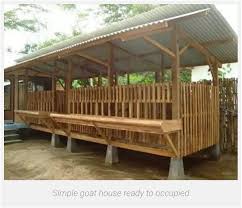 FENCE LAND FOR REARING SHEEP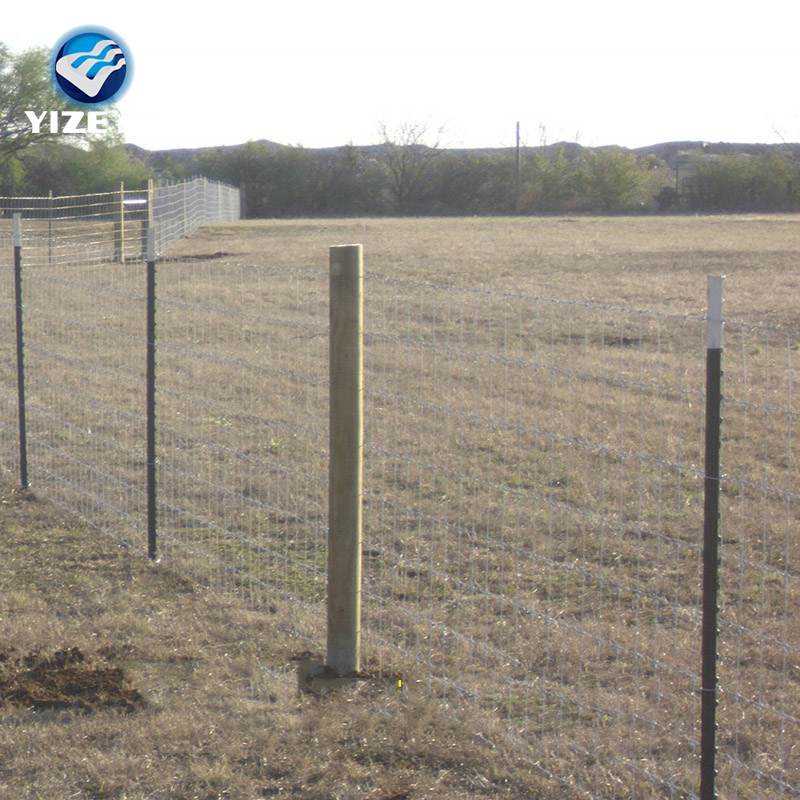 Gimmers/Young Bucks/Young Rams for Selection  Foreign (Sahelian) Breed sheep.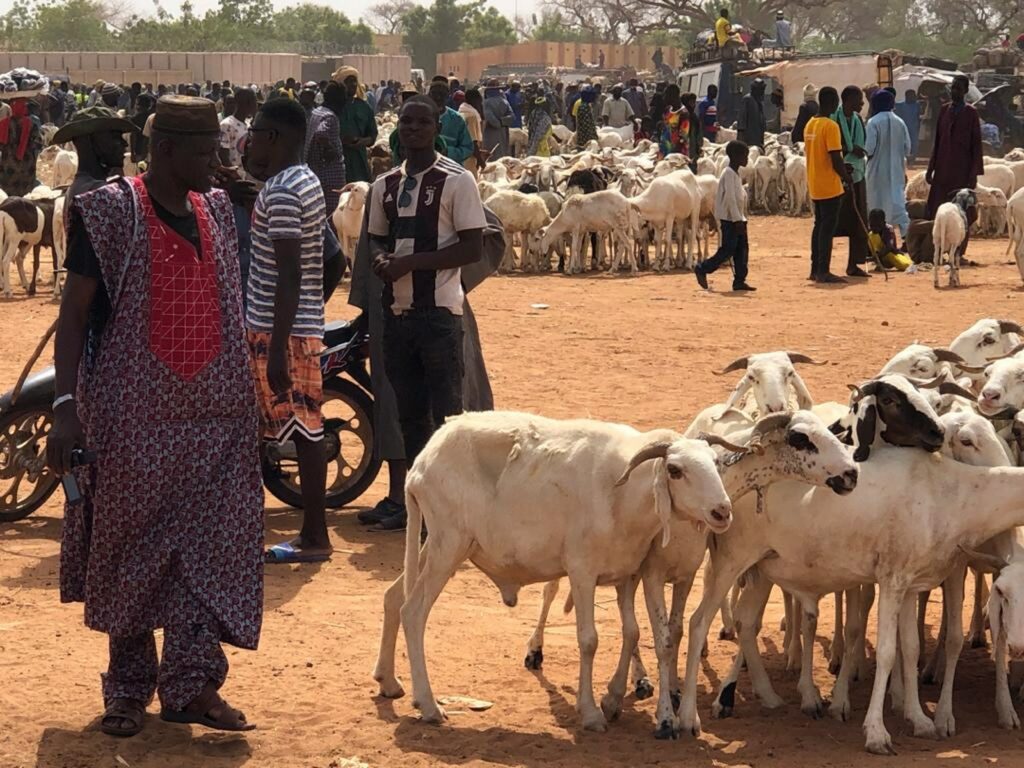 Local (Djallonke) Breed Sheep 15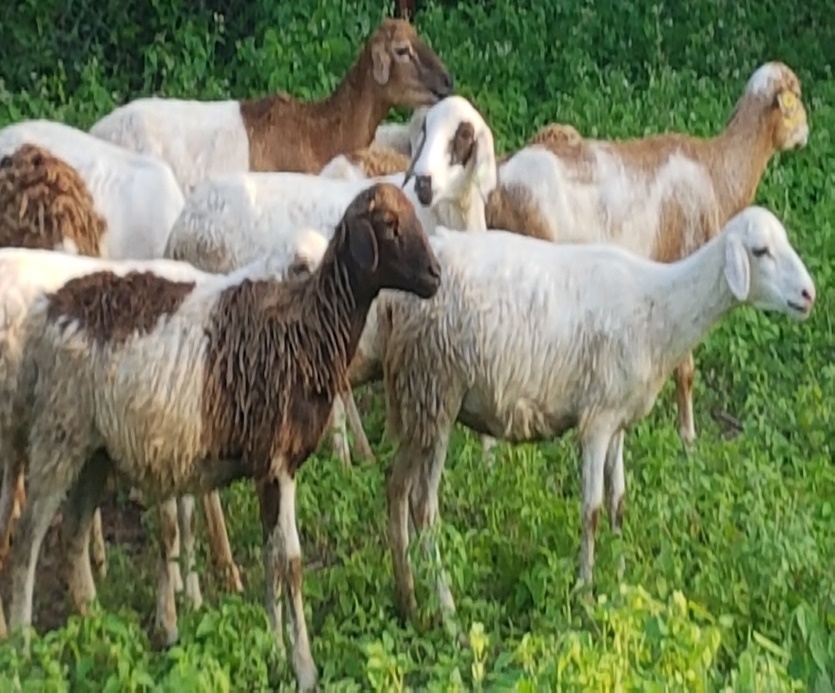 Feeders and drinkersFeeders                                                                                Drinkers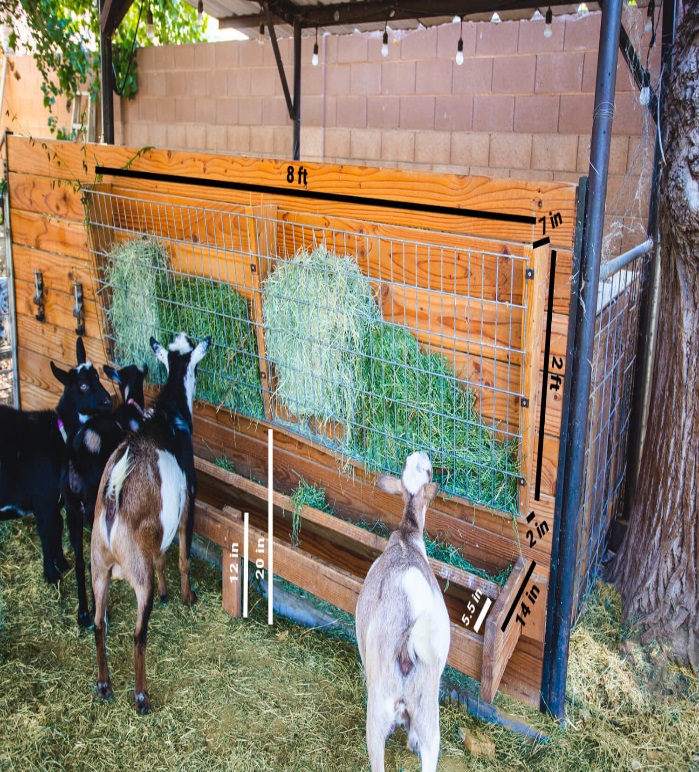 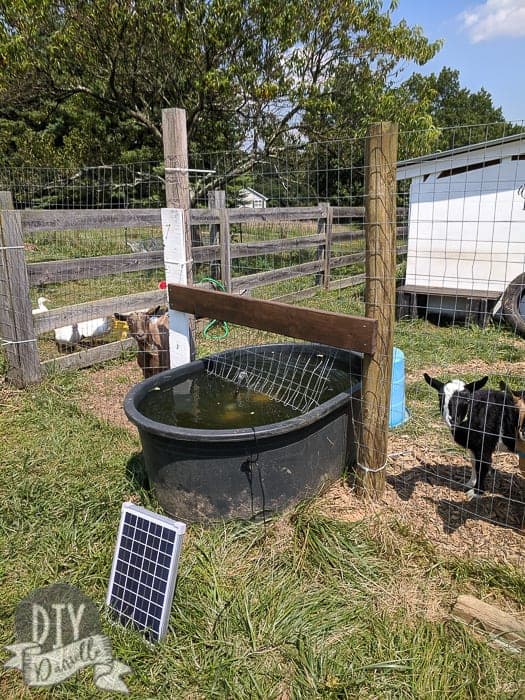 FeedPasture, forbs and browsePasture, forbs, and browse are usually the primary and most economical source of nutrition for sheep and goatsElephant grass (Pennisetum purpurum)                                 Guinea grass (pannicum maximum)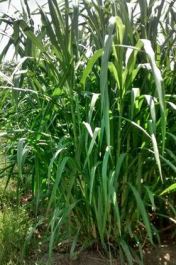 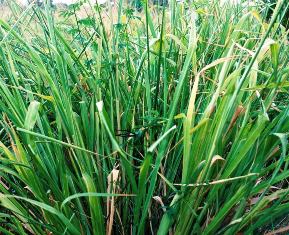                   Albizia                                                                                       Leucaenea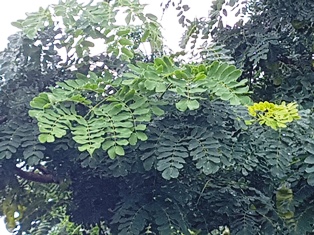 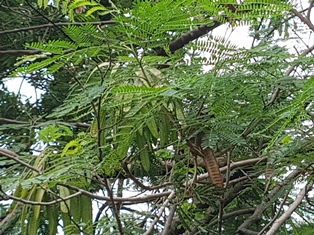 Vaccinations Other medicationsPRODUCTION CYCLE OF SHEEP RUMINANTSFrom the production cycle of sheep, the maturity age of sheep is 7 months, which means; it can be sole to the market or cross for breeding. Again, the litter size of sheep suggested that, sheep can give birth to more than one kid. As a starter, I will obtain the starter stock from a reliable source of sheep farm where there are records of animals given birth to more than one kid. In the first year of production, the sheep can deliver up to 15 kids or more. This bring the total stock to 30 or more sheep. At least, the first year of production, you can sell 15 sheep as your revenue and you still have more than 15 sheep for breed in the second year. Per the maturity age of sheep (7 months), in two years you can have three crosses. Your second year revenue will be improved since you have more sheep to sell.Again, the demand of sheep in Mampong is very high for both breeding and consumption. One is expected to have a better revenue after keeping the sheep for a while. During festivities (Christmas, New Year, Eidul fitr etc), the demand always surpass the supply and cause high prices of sheep in the market aside inflation. This has been a problem in Mampong with regards to the demand of sheep. Attach is a budget for 15 sheep for a start-up breed. I will be glad if funds can be raised to support me to bring my dream to reality.THANK YOU!GRASSESLUGUMESSHRUBSGuinea grass (Panicum spp)Stylosanthes sppCajanus cajanBuffel grass (Cenchrus ciliaris)Centrosema pubescensLeucaenea lucocephalaElephant grass (pennisetum purpurum)Pueraria phaseoloidesGliricidia sepiumGamba grass (Andropogon gayanus)Dolichus lablabAcacia albidaBracharia (Bracharia mutica)Vaccine (50 doses)AGEFREQUENCYPest des pestis ruminant (PPR)3 months aboveOnce in a yearFoot and Mouth Disease (F.M.D)4 months aboveTwice in a year (September and March)Anthrax Once in a yearDisinfectantsfrequencyOmnicide (750mls3 times a yearAntibioticsPenstrep (100mls)3 times a yearOxtetracycline (100mls)3 times a yearSulfadimidine (100mls)3 times a yearMultivitamin (100mls)3 times a yearIvermectin (100mls)2 times a yearAlbendazole (100mls)3 times a yearSalt lickActivitySheep1. Appearance of fist oestrus [months]5-102. Suitable for breeding/Maturity [months]7-123. Length of oestrus [days]15-194. Duration of 0estrus/heat [hours]18-245. Time of ovulation25-306. Gestation period [days/months145-155days or 5months7. Number of offspring/litter size8. Sex ratio1-31:15 or less